第13回審査会による焼津水産ブランド認定商品認定期間：2021年4月1日～2023年3月31日の2年間株式会社いちまる　　「カツオ荒ほぐしこめ油漬」・「マグロ荒ほぐし綿実油漬」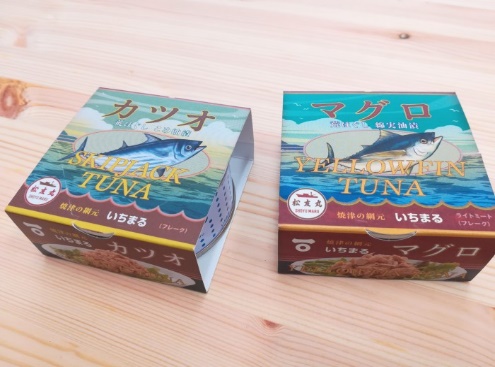 株式会社カネヨシ水産　　「鰻のバラ肉とバジルソース」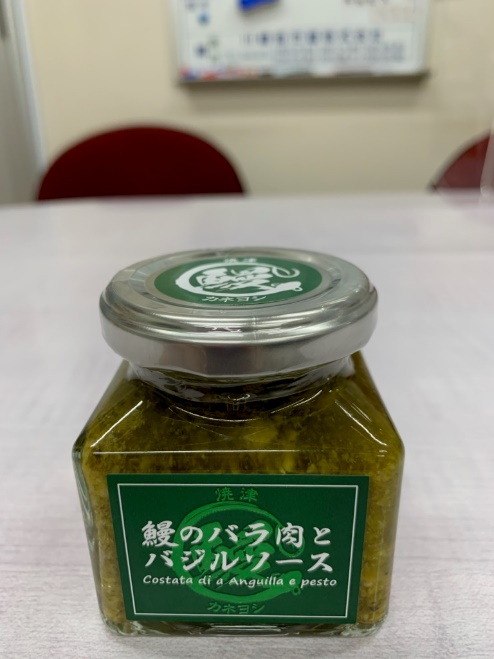 株式会社カネシンＪＫＳ　　　「鮪しっとり生姜煮」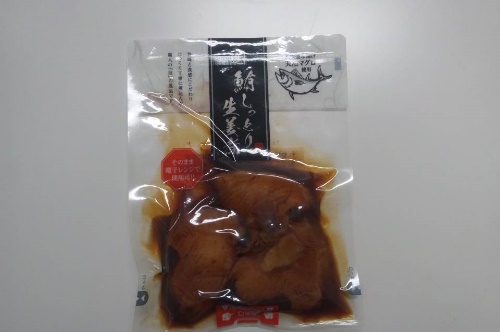 株式会社カネシンＪＫＳ　　「スモークdeサラダまぐろプレーン・オリーブ」　　　　　　　　　　　　　「スモークdeサラダかつおプレーン・オリーブ」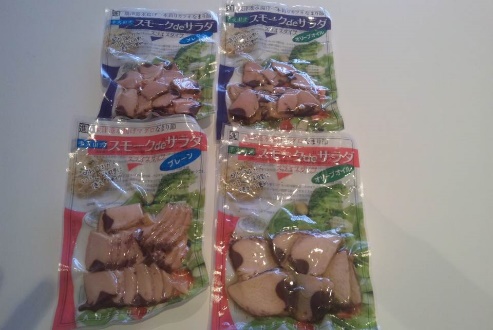 